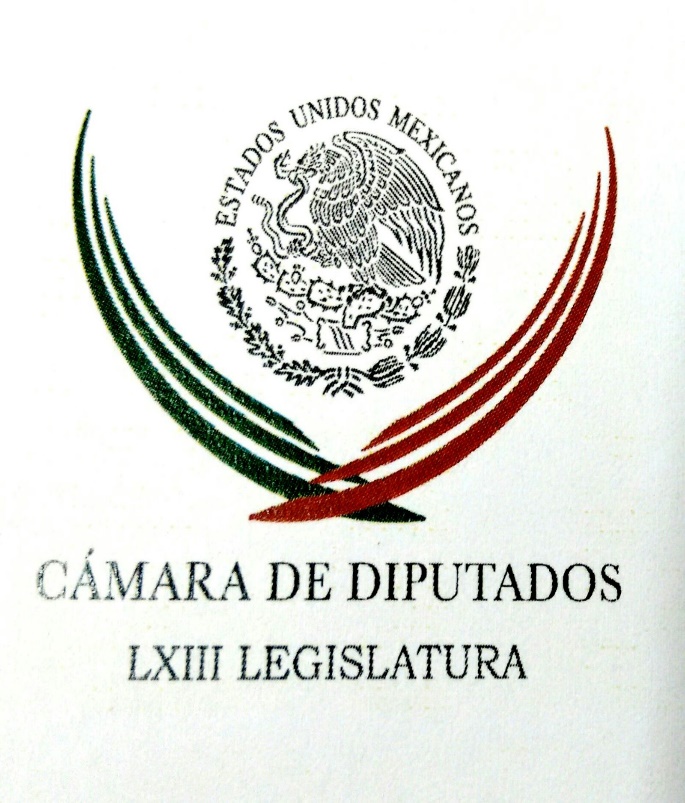 Carpeta InformativaPrimer CorteResumen: Certeza para fuerzas armadas: Javier BolañosPadres de normalistas pedirán a diputados vigilancia a investigación PGR: VidulfoSenadores afirman que es momento de hacer un corte de caja en torno al TTPSe reuniría Yunes Linares con la Segob y SHCP el próximo lunesRicardo Monreal. Comités de Morena23 de noviembre de 2016TEMA(S): Trabajo Legislativo FECHA: 23/11/16HORA: 06:17NOTICIERO: Las Noticias de las 5EMISIÓN: Primer CorteESTACIÓN: Canal 4GRUPO: Televisa0Certeza para fuerzas armadas: Javier BolañosErik Camacho García, conductor: La Cámara de Diputados, ahí el presidente Javier Bolaños se refirió al llamado que hizo el secretario de Marina, Francisco Vidal Soberón Sáenz, para crear un marco jurídico que dé certeza a las Fuerzas Armadas que participan en funciones de seguridad pública. Dijo que revisarán las iniciativas presentadas por diversos partidos para lograr consensos; indicó que podría ser en un periodo extraordinario de sesiones, después del 15 diciembre, cuando se debata este asunto. Duración 33´´, ys/m.TEMA(S): Información general FECHA: 23/11/2016HORA: 07:47 AMNOTICIERO: Grupo Fórmula  EMISIÓN: Primer  Corte ESTACIÓN: Online GRUPO: Fórmula  0 Padres de normalistas pedirán a diputados vigilancia a investigación PGR: VidulfoVidulfo Rosales, vocero de los padres de los normalistas desaparecidos de Ayotzinapa, dio a conocer que la reunión que tendrán esta mañana en la Cámara de Diputados será expositiva, donde se presentarán tres puntos, entre ellos solicitar a los legisladores haya vigilancia a la investigación que realiza la Procuraduría General de la República (PGR) sobre el caso.En entrevista telefónica con Ciro Gómez Leyva, Rosales señaló que se dará un informe del estado que guardan las investigaciones de lo ocurrido los días 26 y 27 de septiembre de 2014.Vidulfo Rosales informó que los padres de los normalistas pedirán tres cosas a los diputados: que se reconozca la legitimidad de la lucha de los padres por alcanzar la verdad y dar con el paradero de los desaparecidos; que vigilen que se puedan agotar todas las líneas de investigación que realiza la PGR y apoyo al mecanismo, que se brinde como una forma de contribuir al esclarecimiento de los hechos. rrg/m INFORMACIÓN GENERALTEMA(S): Senado de la República FECHA: 23/11/2016HORA: 06:08 AMNOTICIERO: Formato 21 EMISIÓN: Primer  Corte ESTACIÓN: 790 AM GRUPO: Radio Centro 0 Senadores afirman que es momento de hacer un corte de caja en torno al TTPJorge Almaquio (JA) , reportero: En el Senado de la República afirmaron que es momento de hacer un corte de caja en torno al Acuerdo de Asociación Transpacífico y llegar hasta sus últimas consecuencias en el proceso legislativo, a pesar de la intención del presidente electo de Estados Unidos, Donald Trump, de salirse del TPP. En el último día de audiencias públicas del análisis y discusión del Acuerdo Asociación Transpacífico, la presidenta de la Comisión de Relaciones Exteriores de la Cámara alta, Gabriela Cuevas, aseguró que México se debe preparar ante cualquier escenario que se presente. Insert de Gabriela Cuevas, senadora del PAN: "Hoy es momento de hacer un corte de caja, definir en dónde estamos y también hacia dónde necesitamos ir; hoy es momento de prepararnos para cualquier escenario, de trabajar y construir los buenos escenarios, pero estar listos también para los que pudieran ser los peores. México, un país de más de 120 millones de habitantes, no se puede dar el lujo de una correcta planeación de su economía. No nos podemos dar el lujo de dejar a nadie en exclusión o en la pobreza. JA: Y es que reconoció que aunque nuestro país cuenta con diversos tratados de libre comercio con 46 países, el 80 por ciento de las exportaciones se enfocan en uno sólo. En tanto, el presidente de la Comisión de Relaciones Exteriores Asia-Pacífico, Teófilo Torres Corzo, expuso que, independientemente de que los demás países firmen el TPP, se debe llegar hasta el final. Insert de Teófilo Torres Corzo, presidente de la Comisión de Relaciones Exteriores Asia-Pacífico: "En el Senado de la República, las nueve comisiones que participamos en ella, para su análisis es nuestro deber -y lo señalo con claridad- continuar con el proceso legislativo hasta sus últimas consecuencias, sea cual fuera ser el resultado. Una vez turnada por Mesa Directiva a comisiones, el proceso legislativo tiene que seguir adelante". JA: La directora general de Consultoría Jurídica de Comercio Internacional de la Secretaría de Economía, Samantha Atayde, recordó que los países que firmaron el TPP cuentan con dos años para ratificarlo a partir del 4 de febrero del 2016, y aunque dijo que claramente se debe tener a Estados Unidos para detonarlo, se pueden buscar otros escenarios, lo cual es factible, puesto que en materia internacional lo que priva es el acuerdo de voluntades.TEMA(S): Entrevista a Yunes LinaresFECHA: 23/11/2016HORA: 07:56 AMNOTICIERO: ExcélsiorEMISIÓN: Primer  Corte ESTACIÓN: Online GRUPO: Imagen 0 Se reuniría Yunes Linares con la Segob y SHCP el próximo lunesMiguel Ángel Yunes Linares, gobernador electo de Veracruz —quien tomará protesta el próximo jueves—, adelantó que, probablemente, se reunirá con el titular de la Secretaría de Gobernación (Segob), Miguel Ángel Osorio Chong, y con el secretario de Hacienda y Crédito Público (SHCP), José Antonio Meade Kuribreña.En entrevista con Adela Micha para Grupo Imagen, el futuro gobernador de Veracruz aseveró que espera la confirmación por parte de Osorio Chong en días venideros; temas a tratar: coyuntura económica, política y administrativa del estado; reiteró que no busca que los secretarios saquen a la entidad del socavón financiero en el que se halla.(Con respecto a la toma de protesta) yo sí cuento los días y horas: ya será este primero de diciembre. (Por su parte), el gobernador interino, Flavino Ríos Alvarado, también está al tanto de lo que le falta para dejar su puesto: en caja no hay dinero, sólo deudas para Veracruz; dijo que no se les pagará a los trabajadores no porque no quiera, sino porque no puede”.Las reuniones que sostendrá Yunes Linares con la Segob y SHCP la semana siguiente se tocarán temas estructurales: ‘las deudas de Veracruz’, sumando pasivos y adeudos de diversas índoles ‘ascienden a 100 mil millones de pesos: queremos buscar alternativas; mentiría si digo que son resoluciones inmediatas… tomarán su tiempo.“En las juntas estaremos acompañados de expertos analistas; (en este sentido), ya me he reunido con los alcaldes de los municipios: el caso es grave, me gustaría darles (fondos financieros) pero no puedo pagar 4 mil millones de pesos para este diciembre, aunque pretendemos dar algunos apoyos para que éstos no dejen de crecer”, puntualizó.Aceptó que su mayor preocupación son los ‘sueldos y aguinaldos; la Secretaria de Finanzas estatal, atinadamente, dijo que no podemos gastar en otros rubros que no sean sueldos, retrasos, aguinaldos, primas: éstos serán los últimos ingresos de la presente administración’; por último, dijo que se reunirá con otros secretarios…… “Para tratar temas de seguridad y empleo: aspectos de suma importancia; además, hoy se emitirá una alerta de género en Veracruz, a fin de proteger a las mujeres: todas estas responsabilidades arrancarán este primero de diciembre: será un gobierno austero… Y no viviré en Casa Veracruz porque representa un gasto de 60 millones de pesos anuales para el estado”. rrg/m TEMA(S): Información general FECHA: 23/11/2016HORA: 08:32 AMNOTICIERO: Milenio Noticias EMISIÓN: Primer  Corte ESTACIÓN: online GRUPO: Multimedios 0 Nadie en su sano juicio negociaría el TLCAN: GuajardoA nadie en su sano juicio le conviene sentarse a negociar el Tratado de Libre Comercio de América del Norte (TLCAN), por lo que México buscará modernizar ese acuerdo mediante las negociaciones del TPP, dijo el secretario de Economía, Ildefonso Guajardo."Lo que nosotros estamos haciendo es decir si Estados Unidos no se suma al TPP cómo podíamos aprovechar la negociación del TPP para fortalecer el Tratado de Libre Comercio de América del Norte", dijo Guajardo en entrevista con Carlos Loret de Mola para Despierta.Dijo que lo que le conviene a la región es identificar "cómo mejoramos el acuerdo mediante la adición de capítulos", ya que desde hace 20 años el acuerdo no se ha modificado y se debe de ajustar al nuevo entorno mundial.Explicó que la última decisión sobre el TLCAN está en el Congreso de Estados Unidos, por lo que primero se tendrá que abrir un debate al interior para medir el impacto que provocaría la ruptura del acuerdo.Sin embargo, dijo que el Gobierno mexicano no puede sentarse "a negociar con una persona que te diga es que si no negocias lo denuncio, nadie en su sano juicio le conviene sentarse a negociar".Guajardo dijo que aún no ha habido un acercamiento con el equipo de transición de Donald Trump para hablar sobre el TLCAN, ya que "tiene que involucrarse el Departamento de Estado, hay una serie de regulaciones y contrapesos". Rrg/mTEMA(S): Información GeneralFECHA: 23/11/2016HORA: 05: 46 AMNOTICIERO: En los Tiempos de la RadioEMISIÓN: Primer CorteESTACION: 103.3 FMGRUPO: FormulaRicardo Monreal. Comités de MorenaRicardo Monreal, colaborador: Hoy más que nunca López Obrador tiene a su favor una serie de condiciones objetivas para ganar el 2018: la crisis económica en ciernes, el estancamiento de las plantas productivas, la exhibición de la corrupción en gobiernos estatales del PRI y del PAN, lo que reforzaría la sentencia de que son lo mismo unos y otros; el retorno de los altos niveles de inseguridad en diversas partes del país y, por supuesto, el triunfo de Donald Trump, quien ha hecho resurgir el nacionalismo mexicano. Desde ahora los escenarios del 2018 apuntan a una elección entre dos fuerzas: AMLO y el PAN, tal y como sucedió en el 2006, cuando en aquella ocasión la diferencia fue formalmente de 254 mil votos, menos de un punto porcentual, y se evitó a toda costa el recuento de votos. Para no repetir aquella historia, lo único que hace falta es reforzar la estructura de Morena, buscando su implante territorial a nivel nacional. El camino que se ha adoptado es crear comités de Morena en cada una de las secciones electorales del país, alrededor de 66 mil comités, con un mínimo de ocho miembros, que posteriormente serían los promotores del voto durante la campaña presidencial y los representantes generales y de casilla el día de la elección. El pasado domingo, en el segundo Congreso Nacional Extraordinario, donde asistieron más de seis mil delegados de todo el país, se informó que Morena ya tiene instalados estos comités en 40 mil casillas, lo que significa un avance del 60 por ciento, una verdadera hazaña para un partido que tiene menos de dos años de vida. Este partido, Morena, va a dar una sorpresa en el Estado de México, en Nayarit y en Coahuila, donde habrá elecciones el próximo año. Morena se está consolidando como una fuerza de izquierda, la más importante del país; que sea para bien del país. Mi cuenta en Twitter es @RicardoMonreal. Duración: 02’41” bmj/m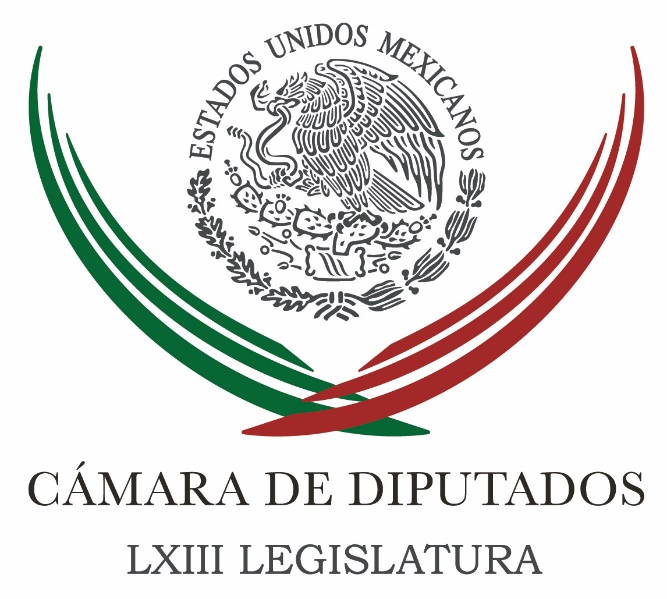 Carpeta InformativaSegundo CorteResumen: Con total desinterés menos de 30 diputados escucharon a familiares y padres de familia de AyotzinapaJesús Zambrano. Mejor eficiencia de los cuerpos policíacos y combate al lavado de dineroAlfredo del Mazo. Aprobación de Presupuesto 2017Urgen a privilegiar atención a problemas de salud mental y adiccionesMéxico tiene elementos para negociar tratados con la región Asia-Pacífico: senadoresSenado inicia foro para elaborar la Ley de CulturaEl Presidente Peña Nieto encabeza la conmemoración del Día de la Armada de México en SonoraBanxico ajusta pronóstico PIB para 2016 y rebaja el de 201723 de Noviembre 2016TEMA(S): Trabajo Legislativo FECHA: 23/11//16HORA: 14:02 PMNOTICIERO: Enfoque EMISIÓN: Segundo CorteESTACION: Online GRUPO: NRM ComunicacionesCon total desinterés menos de 30 diputados escucharon a familiares y padres de familia de AyotzinapaLa exigencia era llegar a la tribuna de la Cámara de diputados, les dieron por ahora un recinto alterno y hubo desinterés de legisladores que a lo más llegaron 30 de 500 y la mayoría estuvo en total desinterés “volteaban de un lado a otro”.En la tribuna del salón Verde, desde el que sesiona de la Comisión Permanente del Congreso, los familiares regañaron a los diputados por no hacer su trabajo, les reprocharon que a casi 2 años 2 meses de la desaparición de los 43 normalistas no hayan sido capaces de alzar la voz para exigir verdad y que el Gobierno federal realice una investigación seria, que dé resultados, que no hayan sido capaces de defender la permanencia de los expertos independientes en el país para dar certidumbre a la indagatoria.Y bueno, por fin, y tras largos dos años y meses de peregrinar, los padres de los normalistas desaparecidos en Iguala, Guerrero en septiembre de 2014 se reunieron este miércoles, con diputados integrantes de las Comisiones de Gobernación, Justicia, Derechos Humanos,  Asuntos Indígenas y que otra que seguimiento a las investigaciones del caso.En el encuentro que se realizó en el Salón Verde, y donde fueron colocadas las fotografías de los estudiantes desaparecidos, pidieron la intervención de los legisladores para que la PGR esclarezcan los hechos y de seguimiento puntual a las recomendaciones del grupo de expertos, castigo a los responsables y sobre todo que se ubique a los jóvenesIndicaron que a más de dos años, siguen firmes en su demanda de justicia, ya que el caso no ha sido esclarecido, y exigieron que se amplíen las líneas de investigación a Huitzuco porque Cocula quedó rebasado y que se precise la participación de policías federales y el Ejército.Cristina Bautista Salvador, madre de Benjamín Asencio Bautista, reclamó la falta de apoyo de los diputados.En la reunión de poco más de dos horas y a la que solo asistió Francisco Martínez Neri, coordinador del PRD, Emilio Navarrete Victoriano, padre de Ángel Navarrete, pidió a los legisladores presionar a la PGR para que amplié las líneas de investigación y dé seguimiento a las conclusiones del grupo de expertos.Mario César Navarrete, papá de César Manuel, lamentó el desinterés de los legisladores.El normalista, Ernesto Guerrero Cano, sobreviviente del ataque de los días 26 y 27 de septiembre de 2014, pidió justicia, castigo y verdad.A su vez Nicanora García, madre de Saúl Bruno,  con lágrimas, dijo que el único delito de su hijo fue aspirar a un mejor futuro.Dijeron los padres de familia de los estudiantes del caso Ayotzinapa, que el Salón Verde desde dónde hablaron esta vez en San Lázaro, es un primer paso porque aspiran a llegar al Salón de Plenos para que los escuchen no 30 sino la mayoría de los 500 diputados. /gh/mTEMA(S): Trabajo LegislativoFECHA: 23/11/2016HORA: 08: 03 AMNOTICIERO: Titulares de la MañanaEMISIÓN: Segundo CorteESTACION: Canal 127GRUPO: ImagenJesús Zambrano. Mejor eficiencia de los cuerpos policíacos y combate al lavado de dineroGabriela Tlaseca (GT), conductor: En este momento nos enlazamos vía telefónica con el diputado Jesús Zambrano para hablar de varios temas pendientes en la agenda legislativa. Diputado, ¿cómo está?, muy buenos días, qué gusto saludarte, Jesús. Jesús Zambrano (JZ), diputado federal: Muy buenos días, Gaby, Atalo, con gusto de saludarlos a ustedes también y a sus órdenes como siempre. GT: Jesús, por ahí se dice que el reloj legislativo, que hay varios temas pendientes, que si había un periodo extraordinario, y uno de los temas que acaparan más la atención sobre todo en el bancada del PRD y del PAN, por todavía las cuestiones ahí, las letras chiquitas que hay que revisar, es el mando mixto, ¿qué hay pendiente para que pueda ser aprobada y sacada adelante la minuta? JZ: Bueno, en primer lugar esto del Mando Único forma parte de uno de los muchos pendientes que tenemos en la agenda legislativa en la Cámara de Diputados. El problema con el Mando Único es que en el PRI no traen un conceso amplio importante, incluso tienen observaciones, no solamente en la bancada del PRI, sino desde el propio Gobierno, que no quedaron conformes cómo quedó la minuta que envió el senado a la Cámara de Diputados, porque piensan que se trastocó la idea central original de la iniciativa del presidente de la República y que en toda la idea que había originalmente de cómo se concebía el Mando Único que prácticamente entraba a centralizar a las policías municipales y se alegó muchísimo la pérdida de autonomía, particularmente de municipios pero también de estados. Dejó entonces, evolucionó de Mando Único a esto que se le conoce como "Mando Mixto". GT: Sí, así es. JZ: En donde, mediante un conjunto de acuerdos que se tiene que hacer entre el Gobierno Federal, los gobiernos de los estados y los municipios en situaciones especiales es cuando entraría, mediante estos acuerdos, a funcionar una…Yo he dicho que finalmente el nombre es lo de menos, lo que importa es que tengamos policías que sean eficaces, que les sirvan a la sociedad y que le brinde por lo tanto, la seguridad que la sociedad le está requiriendo y que ha agudizado, por cierto, este reclamo en los últimos meses. Por el lado del PAN, ellos también han manifestado algunas reservas al respecto, por parte nuestra, no hemos manifestado como PRD nada fuerte, importante y más bien, desde el periodo pasado, cuando yo todavía era presidente de la Cámara de diputados, me pidieron que diéramos tiempo para que analizaran en comisiones las propias bancadas, todo el contenido de esto referido a lo del Mando Único. Nosotros estamos en la mejor disposición de que esto salga, sin embargo, debo decir que en un recuento que estamos haciendo de las prioridades que cada partido, que cada grupo parlamentario trae en semblanza, por lo menos de los tres principales, del PRI, PAN, PRD, en ninguna aparece como prioridad por parte ni del PRI, ni del PAN, esto que corresponde ya a dictaminar la minuta del mando mixto policíaco, yo creo que es algo a lo que con toda seguridad se va a plantear que se le entre, prácticamente nos quedan tres semanas y media de este periodo de sesiones y si no queremos ir a un extraordinario Atalo Mata Othón (AMO), conductor: Sí, oiga diputado Zambrano, este mando mixto, ¿cuál sería su principal función? Para la gente que nos está escuchando, lo está escuchando y que quisiera saber más allá, operativamente hablando, ¿cuáles serían las responsabilidades, en qué Gobierno recaerían estas responsabilidades y quiénes, en algún momento dejarían de estar participando dentro de este Mando Mixto?, ¿cuál sería el beneficio directo para la sociedad? JZ: Sí, lo que se busca es que haya una coordinación más efectiva entre los distintos cuerpos policíacos tanto federales, las propias fuerzas militares que requieren una regulación, por cierto, para su participación en actividades de policía, en actividades de combate directo a la delincuencia, con estas policías federales y las Fuerzas Militares, con las policías estatales que son también distintas, diversas, policías directamente como tales, las ministeriales también y luego las municipales, significaría que principalmente estuviera particularmente, por ejemplo, grandes importantes, estoy pensando en Acapulco en este momento, por ejemplo, que la autoridad federal en esto que ahora han llamado equipo de coordinación de seguridad, que el Gobierno Federal, el Gobierno del Estado y el municipio del que se trate o el grupo de municipios de que se trate, estén dispuestos a coordinarse y que tengan ahí sí un mando superior porque no puedo quedar simplemente en "nos vamos a coordinar y cada quien haga lo que sea", pues eso no se a... GT: Y eso te iba a preguntar, Jesús, diputado, solamente el tema de si realmente este Mando Único, desde tu punto de vista y como vicecoordinador de la fracción parlamentaria del PRD están de acuerdo en que este va a ser un tema que realmente acabe con la corrupción, porque recordemos que todo esto surge a partir de que se acusan a los policías municipales de Iguala, Guerrero de haber entregado a los estudiantes por el Caso de Ayotzinapa, de ahí surge toda esta reestructura. ¿Realmente este mando mixto que se está discutiendo y que podría acabar de discutir en el periodo extraordinario, combatiría a la corrupción que hay infiltrada en las corporaciones policíacas? JZ: Mira, es uno de los objetivos entre nosotros porque el problema principal que viven municipios, sucedió en Iguala y Cocula que también fueron policías de estos dos municipios, pero también lo vemos en otras partes del país, los policías quedan prácticamente indefensas, las policías municipales frente al poderío económico y de fuego militar de los grupos de la delincuencia organizada, prácticamente se sienten incapaces porque les aplican la ley de "plata o plomo", entonces, así en  obviamente sin capacidad de responder, justamente el Mando Único, o el mando mixto en este caso tiene como propósito que las policías municipales no estén solas, que no enfrenten a la delincuencia organizada de una manera aislada sino que sea parte de toda una estructura del Estado mexicano en materia de seguridad, en materia de coordinación de los cuerpos policiacos. Entonces (falla de audio) por supuesto a evitar que el crimen organizado controle a las policías municipales o incluso a policías estatales y al mismo tiempo también acabar con la corrupción, son, yo te diría, dos grandes, o tres grandes metas si lo vemos así, porque tenemos que ver todo lo que tiene que hacerse en materia de combate al lavado de dinero, en donde ahí sí, la prioridad o la batuta la tiene que llevar el Gobierno de la República. AMO: Muy bien, diputado, Jesús Zambrano, le agradecemos mucho que haya estado con nosotros aquí en "Titulares de la Mañana", le mandamos un fuerte abrazo. JZ: Igualmente para ustedes, Atalo y Gaby, muy buenos días, gracias. AMO: Gracias. GT: Gracias. Duración: 08’ 40” bmj/mTEMA(S): Trabajo LegislativoFECHA: 23/11/2016HORA: 08: 49 AMNOTICIERO: EnfoqueEMISIÓN: Segundo CorteESTACION: 100.1 FMGRUPO: NRM ComunicacionesAlfredo del Mazo. Aprobación de Presupuesto 2017Leonardo Curzio (LC), conductor: Es un privilegio recibir en el estudio al diputado del Mazo. Señor diputado, ¿cómo estás? Alfredo del Mazo (AM), diputado del PRI: Leonardo, con el gusto de saludarte, muy buenos días y buenos días a tu auditorio. LC: Bueno, empecemos por el tema del Presupuesto y cómo queda, las señales que ha enviado, efectivamente, el legislativo entre este panorama tan turbulento que tenemos en el ámbito internacional, incertidumbre en el plano comercial, el FMI llega y dice: "pues revisen si deuda, miren bien su entorno macroeconómico, que es una fortaleza de México, pero hay que cuidarla”. ¿Cuál es la valoración del diputado del Mazo sobre esto, tomando en cuenta que es el presidente de la Comisión de Presupuesto?, diputado. AM: Mira, primero yo te diría, hay que ver que este Presupuesto es distinto a cualquier otro Presupuesto anteriormente, es la primera vez que tenemos y que buscamos que tengamos un superavit primario desde el año 2008, ¿qué quiere decir esto? Que por primera vez desde el año 2008 nuestros ingresos sean mayores a nuestros gastos antes de cubrir la deuda, y eso es importante porque debemos de tender una tendencia decreciente ya de nuestra deuda, es decir, que nuestra deuda no siga creciendo como al ritmo que hoy está creciendo. A raíz de eso el Ejecutivo propone una reducción de 239 mil millones de pesos en el Presupuesto para el 2017, y a partir de ahí presentan el Paquete Económico, viene la Ley de Ingresos; en la Ley de Ingresos logramos modificar algunas variables para hacerlas más acordes al momento, como el tipo de cambio, en lugar de 18.20, 18.62, como la plataforma de la producción petrolera que nos permiten ingresos adicionales por 51 mil millones de pesos. A partir de ahí iniciamos con este proceso de Presupuesto en donde, primero que nada, yo resaltaría que es un presupuesto realista, responsable, prudente y que es un Presupuesto acorde al momento que está viviendo hoy en día nuestro país. LC. O sea, ¿descontaron el efecto Trump y toda la inestabilidad que se deriva de eso? AM: En cada aprobación de presupuesto nosotros evaluamos las variables del momento, es decir, a la hora de la Ley de Ingresos, que fue a finales de octubre, es cuando se analiza cómo están las variables, la estimación del tipo de cambio, por ejemplo, las tasas de interés, la inflación, y en base a eso se estima cómo van estar tus ingresos el año que entra; esto puede ir cambiando a lo largo del tiempo. Cuando se aprobó esto fueron las variables, que además eran acordes con lo que marcaba Banco de México y la mayoría de especialistas financieros, tanto organismos nacionales como internacionales, que estimaban los mismo en ese entorno. A partir de ahí hacemos este presupuesto, y una de las cosas que buscamos independientemente de que hay recorte, porque se requería este recorte, era primero que nada no hubiera nuevos impuestos y no se crecieran los impuestos existentes. Segundo, que no tuviéramos un crecimiento de la deuda. Y tercero, para lograr esto quien se ajusta el cinturón es en particular, el Gobierno Federal. En este recorte privilegiamos nosotros varias cosas para cuidarlas, por llamarlo así, de manera prioritaria, uno es que todos los beneficiarios de programas sociales continúen recibiendo sus apoyos, sus beneficios y que continúen recibiendo el apoyo que ya traen hoy en día. Segundo, en materia de salud en lugar de invertir, por ejemplo, en las construcciones de nuevos hospitales, que invirtamos en que los que existen tengan los medicamentos, los insumos y los médicos necesarios para atender a la salud. Tercero, privilegiamos el campo, un sector fundamental para el desarrollo de nuestro país, que tras un recorte importante y que logramos darle recursos adicionales para que el campo pudiera tener una importancia, un trabajo importante a lo largo del respaldo con presupuesto federal. LC: Que si me permite diputado, lo acaba de dar a conocer el INEGI, el sector de la economía que más ha crecido. AM: Y es uno de los que requiere un mayor apoyo, y que además precisamente se notó en este incremento, le dimos cerca de nueve mil millones de pesos a los que venía planteado en el planteamiento electoral. Y como este tenemos algunos otros, como por ejemplo, la infraestructura, no traíamos recursos para caminos rurales, carreteras alimentadoras, que son las que buscan que podamos mejorar la infraestructura entre las zonas más marginadas de nuestro país, municipios más marginados y más rezagados; y en este ejercicio escuchamos a actores como gobiernos estatales, municipales, organizaciones de la sociedad civil, entes autónomos, que le llamamos nosotros, como es el INE, por ejemplo, o como es la Auditoria Superior de la Federación, en fin. Y a partir de ahí armamos este presupuesto, un presupuesto, insisto, con recorte, pero que se logró con un gran consenso de todos los grupos parlamentarios. LC: Pero no se recortaron ustedes, ¿no?, la queja de la gente es, "oiga, resulta que el Legislativo no se recortó". AM: Sí hay un recorte de la Cámara de Diputados, hubo una disminución de nuestro presupuesto del tres por ciento de recorte en términos reales, esto quiere decir que sí redujimos el presupuesto precisamente para ser responsables con este presupuesto que trae recorte en todos lados, entonces, la Cámara de Diputados sí nos recortamos un tres por ciento en términos reales. LC: ¿Cómo vive la representación nacional el que un candidato, que ahora es presidente electo, haya hecho campaña, digamos, enarbolando más el anti mexicanismo?, ¿cómo vive la representación nacional este dato político que es sumamente perturbador para muchos de nosotros? AM: Bueno, justo en el momento en que estábamos aprobando el presupuesto se da en los tiempos del resultado de la elección en Estados Unidos, el martes 8, cuando fue la elección, y nosotros aprobamos de jueves 10 a viernes 11. Entonces, en un momento, precisamente, de mucho nerviosismo, de mucha incertidumbre en torno a lo que venía, e independientemente de ese nerviosismo, creo que fue una buena señal que se probara en ese momento. Ahora habrá que estar muy atentos a las señales que se vayan dando en la relación con el gobierno americano, creo que hay canales de comunicación que se están llevando a cabo para poder defender algunas de las cosas que como países nos interesan a ambos, además; es nuestro principal socio comercial, temas como el Tratado de Libre Comercio que debemos de cuidar y en donde ya hemos visto una moderación de alguna manera en el discurso del presidente electo. LC: Es que es impredecible; un día sale contra el TPP y otro contra el TLCAN, pero treinta y tanto millones de compatriotas viven en los Estados Unidos, diputado. AM: Que hay que darles todo el apoyo y todo el respaldo que podamos hacer, tenemos que ser solidarios con ellos, hay que asesorarlos, orientarlos, darles todo el apoyo y estar atentos para que a quienes deporten de regreso a nuestro país pues generar las condiciones para poder recibirlos y generar las condiciones de desarrollo para ellos también. LC: Y por supuesto, bueno, todo el desafío que nos planteará la nueva administración, ya veremos qué dice a partir del 20 de enero, cuando tome posesión. ¿Cómo está viendo el diputado del Mazo el Estado de México? AM: Primero, tenemos elecciones el año que entra, en 2017, un estado que ha tenido un gran desarrollo, crecimiento, en donde tenemos a un gobernador, el gobernador Eruviel Ávila con muy buenos resultados en cuanto a la política que ha llevado a cabo, en cuestiones de programas sociales, en cuestiones de salud, en cuestiones de apoyo a la educación, y en donde sin duda hemos visto los resultados que se han tenido, tanto por parte de este gobierno, también como por parte del Gobierno Federal, en particular el Presidente Enrique Peña, que es paisano del Estado de México y exgobernador del Estado de México, pues haciendo grandes acciones y grandes obras para impulsar el desarrollo del Estado de México. LC: Ya. Por supuesto vio los dos periódicos ayer; El Universal y El Reforma, y en las dos encuestas es usted el personaje más conocido por el PRI. AM: Pues me da mucho gusto el que podamos a partir de nuestro trabajo tener una representación en nuestro estado, que podamos tener un reconocimiento del trabajo que hemos venido haciendo. Yo soy un hombre de resultados en cada una de las responsabilidades que he tenido en el gobierno municipal, en el gobierno estatal y en el gobierno federal, he buscado dar resultados a la gente, que es la que nos da la oportunidad de estar en esta responsabilidad para servirle, y para mí es un gran gusto y un orgullo el que ese resultado se reconozca. LC: En la anterior, digamos, en la anterior coyuntura de relevo gubernamental se le mencionó a usted como uno de los más serios aspirantes, su cercanía en esos momentos con el gobernador y quizá no permitió que se dieran las condiciones para que fuera candidato. ¿En qué condiciones cree usted que debe el PRI abrir la selección de candidato para el Estado de México en esta oportunidad, diputado del Mazo? AM: Primero que nada en un ambiente de mucha unidad hacia el interior del partido, primero, nuestro partido siempre se ha caracterizado por ser un partido disciplinado, ordenado, respetuoso, y creo que todos los priistas en el Estado de México sabemos y creemos que mientras estemos unidos y mientras trabajemos de manera coordinada podemos tener un mejor acercamiento y resultados para la ciudadanía el próximo año. Segundo, bueno, vamos a ver cómo define nuestro partido los procesos internos que estarán llevándose a cabo a partir del próximo año, a partir de enero del próximo año. LC: Que sería lo apropiado que en enero eligieran ya, definieran el método, diputado. AM: Sí, inclusive vamos a estar atentos a lo que el partido vaya definiendo en cuanto a la convocatoria para los procesos internos, para las precampañas, si es que hay precampañas, en fin, y esto lo estaremos viendo para enero del año que entra. LC: ¿Es lógico que un partido como el Revolucionario Institucional, que tuvo un modelo muy eficiente de selección de candidatos, salvo quizá en Quintana Roo, donde hubo ahí un problemilla, ha venido, en fin, eligiendo candidatos con un método que combina encuestas, digamos, concertación política, que abriera, por ejemplo, en el Estado de México una especie de primaria, diputado del Mazo? AM: Yo creo que mientras más participación exista en la selección de quién aspira ser el candidato o candidata al gobierno del Estado de México pues creo que más respaldo y más sustento va tener por parte del priismo, pero recordemos que no nada más tenemos que ir por el priismo, tenemos que buscar el apoyo en general de la ciudadanía, tenemos que buscar a quienes hoy en día se sienten que han sido atendidos, que han sido apoyados por parte del gobierno del estado, el gobierno del doctor Eruviel Ávila, a quienes (inaudible) y ha apoyado el obierno del Presidente de la República y a quienes también no sienten hoy en día representados o apoyados por estos gobiernos, pero que podamos llegar a ofrecerles, a escucharlos, primero que nada, y a ofrecerles cosas que les intereses y que sean de beneficio para su desarrollo. LC: Ya que menciona eso, supongo que vio que el cincuenta y tantos por ciento estarían abierto a ver un candidato independiente para el Estado de México, lo cual sería toda una novedad. ¿Usted ese tema cómo lo ve? AM: Yo creo que siempre debemos de buscar que el perfil de quien aspira a representar a nuestro estado, a la ciudadanía, sea un perfil preparado, un perfil de alguien responsable, con honorabilidad, de alguien que haya tenido la experiencia y que haya dado resultados a los largo de su trayectoria, y creo que en nuestro partido, en el PRI tenemos a varios y varias personalidades que tienen esas características. LC: Ya. El tema de una eventual alianza opositora se ve hoy distante, pero ayer lo retomaba la dirigente nacional del Partido de la Revolución Democrática, hablaba incluso de incluir a Morena en este, lo cual es toda una novedad. ¿Ese frente cómo lo ve diputado del Mazo, la posibilidad de una alianza opositora, o sea, todos contra el PRI? AM: Yo creo que nosotros debemos concentrarnos en trabajar en una alianza con la ciudadanía, independientemente de lo que hagan los demás partidos. En nuestro caso, inclusive, pues hemos ido en alianza con partidos como el Partido Verde, por ejemplo, con Nueva Alianza, y habrá que ver cómo se van dando estos acuerdos entre los partidos en nuestro estado para la elección del año que entra. Pero nuestra alianza debe ser con la ciudadanía, independientemente de que los partidos de oposición u otros partidos, que quizá no tengan mucho en común entre ellos, más que el buscar hacer un trabajo (inaudible). LC: Morena y el PAN. AM: Pues sí, no se ve que tenga mucho en común, cuando menos en la ideología y en el planteamiento que hacen ambos, pero hay que respetar lo que hagan ellos, nosotros concentrémonos en una alianza ciudadana. LC: Ya. ¿Y estaría pensando más bien en una, digamos, alianza PRI-Verde Ecologista y Panal? AM: Bueno, habrá que ver los trabajos que hace nuestro partido en el estado, todavía no está decidido, entiendo que hay pláticas en ese sentidoLC: Ya. Bueno, pues entonces terminará usted el año como diputado federal, pero ayer era el hashtag, diputado, #PropositosParael17. ¿Cuál es su primer propósito para el 17? AM: Que hagamos todo lo que esté a nuestro alcance para que el Estado de México tenga a alguien que realmente represente de manera adecuada a todos los ciudadanos. LC: Tomamos nota. Muchas gracias diputado del Mazo por la conversación. AM: Gracias Leonardo. LC: El diputado del Mazo esta mañana en Enfoque. Duración: 13’ 07” bmj/mTEMA(S): Trabajo Legislativo FECHA: 23/11/16HORA: 11:12 AMNOTICIERO: Notimex EMISIÓN: Segundo CorteESTACION: Online GRUPO: Notimex Urgen a privilegiar atención a problemas de salud mental y adiccionesAl instalarse la Comisión Especial de Salud Mental y Drogas de la Cámara de Diputados, la legisladora Leticia Amparano Gamez llamó a que esos problemas de salud se atiendan de la misma manera que el cáncer y la diabetes.La panista expuso que la salud mental reclama atención especial y la problemática de las drogas y su consumo ha aumentado de una manera “brutal” en los jóvenes, por lo que se necesitan reglamentos y leyes firmes y adecuadas en la sociedad sobre esos temas.La presidenta de la instancia legislativa planteó que en unos cuantos años la depresión se convertirá en la segunda causa de discapacidad a nivel mundial y que nueve por ciento de la población mexicana la ha padecido en algún momento de su vida.“La salud mental adolece de estigmas. La atención a las adicciones no se ve como una enfermedad. No hay recursos ni presupuesto y tampoco programas preventivos”, señaló. Al respecto el diputado panista Jesús Antonio López Rodríguez lamentó que se vea a los pacientes con esas enfermedades como una “papa caliente” y se quieran deshacer de ellos, por lo que llamó a dar la pelea para una mejora en ese sector y a hacer un buen trabajo.A su vez María Esther Guadalupe Camargo Félix, del PRI, dijo que se dará la lucha para que se avance más rápido en el tema y se proteja a todas las personas con esos padecimientos con la experiencia de investigadores y especialistas. Rosa Alba Ramírez Nachis, de Movimiento Ciudadano, reconoció que bajo la dirección y la presidencia de la diputada Leticia Amparano Gamez esa comisión volteará a ver muy por encima de las expectativas que tiene cualquier otra comisión y trabajo legislativo. Asimismo, se manifestó por trabajar en pro de la salud mental y contra la drogadicción.En su intervención la diputada panista María del Rosario Rodríguez Rubio externó que aun sabiendo de las carencias de presupuesto se puede avanzar legislando, alzando la voz, uniendo esfuerzos e ir un paso hacia adelante para obtener el éxito en la comisión. Carlos Hernández, de la Oficina de las Naciones Unidas contra la Droga y el Delito (UNODC), afirmó que la parte normativa es esencial para crear políticas públicas enfocadas a la salud. Aseguró que “de parte de esta instancia tienen todo el apoyo para poder identificar problemas en la materia”.La directora general de Centros de Integración Juvenil, A.C., Carmen Fernández Cáceres, dijo que es una gran necesidad atender la salud mental y las adicciones en México, ya que van a la alza.“Hay muchas propuestas que se pueden incluir en una iniciativa, entre ellas la obligatoriedad de prevención en los distintos estados del país en torno a esos trastornos y darles un presupuesto adecuado”.La directora general del Instituto para la Atención y Prevención de las Adicciones en la Ciudad de México (IAPA), Rosario Tapia Medina, en tanto, comentó que quedó perdida una iniciativa de ley para la atención integral de las adicciones. “Hemos estado pendientes de su discusión y aprobación, porque esto le daría un marco importante a la atención de esa problemática, aunado a crear una ley federal que la atienda”.El titular de los Servicios de Atención Psiquiátrica de la Secretaría de Salud (SSA), Eduardo Ángel Madrigal de León, por su parte, lamentó que los temas de la salud mental y las adicciones se hayan quedado en el rezago presupuestal, cuando la depresión es la enfermedad que causa más días de discapacidad. La directora general técnica normativa del Consejo Nacional Contra las Adicciones, María José Martínez Ruiz, detalló que en la adicción al tabaco se tiene “atorada” una ley general en la materia y comentó que “todos los partidos tienen una iniciativa, pero no hay avances”. En su intervención el director general de H&E International Consulting Group, Édgar Angulo Rosas, pidió priorizar el derecho a la libertad sobre el tema de salud. “Tenemos que plasmar leyes que representen la función del Estado, así como dotarlas de un presupuesto adecuado”. A su vez el director de Gestión de Servicios de Atención Psiquiátrica de la Secretaría de Salud, Gabriel Sotelo Monroy, sostuvo que algunas de las reformas aprobadas en la materia no se reflejan en la práctica, por lo que llamó a atender esa problemática. /gh/mTEMA(S): Trabajo Legislativo FECHA: 23/11/16HORA: 12:21 PMNOTICIERO: Notimex EMISIÓN: Segundo Corte  ESTACION: Online GRUPO: Notimex Ingresos de los maestros están garantizados en 2017, destaca diputadaLa diputada perredista Hortensia Aragón Castillo celebró que en el Fondo de Aportaciones para la Nómina Educativa y el Gasto Operativo, se garanticen los ingresos de los maestros, así como para el programa de “Carrera Magisterial”.Señaló que los profesores no perderán los derechos que han adquirido, porque sus pagos están plenamente garantizados en el Presupuesto de Egreso de la Federación 2017, como se comprometió la Secretaría de Hacienda.En entrevista, la presidenta de la Comisión de Educación de la Cámara de Diputados explicó que en la discusión y aprobación del presupuesto para el año entrante, se logró que el ajuste afectara lo menos posible a la población.Lo mismo, dijo, sucedió con el presupuesto educativo, en el que se lograron incrementos, por ejemplo, de 200 millones de pesos para escuelas de tiempo completo y apoyos extraordinarios de 600 millones de pesos para universidades.En educación inicial, subrayó, se alcanzaron logros importantes de casi 500 millones de pesos que traerán beneficios a niñas, niños y adolescentes; se obtuvieron 10 millones de pesos más en becas para programas preventivos dirigidos a estudiantes de primaria y secundaria que pudieran embarazarse.Destacó que para el Ramo 11 se otorgaron dos mil millones de pesos más; que en Prospera se otorguen becas a jóvenes que viven en pobreza y pobreza extrema y no abandonen sus estudios.Aragón Castillo reiteró que si bien no se logró el mejor presupuesto para educación, después de salud e infraestructura fue el sector en el que se lograron mejores condiciones en lo presupuestado para 2017.Sin embargo, consideró, que el sector educativo tiene frente a sí muchos retos en el camino. “Autoridades y maestros tienen que hacer más con menos”, dijo tras señalar que estos últimos tienen una importante responsabilidad, por ser éstos la piedra angular en la educación.La legisladora perredista indicó que desde la Cámara de Diputados vigilarán que el presupuesto para educación se gaste de manera adecuada, con eficacia, para que al final del año se entreguen buenas cuentas a los mexicanos. /gh/mTEMA(S): Información General FECHA: 23/11/16HORA: 00:00NOTICIERO: MVS NoticiasEMISIÓN: Segundo CorteESTACIÓN: OnlineGRUPO: MVSMéxico tiene elementos para negociar tratados con la región Asia-Pacífico: senadoresSenadores del PAN y PRI aseguraron que, más allá de lo que ocurra con el Acuerdo de Asociación Transpacífico (TPP), nuestro país cuenta con los elementos institucionales necesarios para negociar tratados bilaterales con los países que integran la región Asia-Pacífico.Al presentar el informe final de la Mesa de Diálogo sobre el TPP, la presidenta de la Comisión de Relaciones Exteriores, Gabriela Cuevas Barrón del PAN, afirmó que sea cual sea el desenlace, nuestro país cuenta con una enorme ventaja por el trabajo que implico su negociación.Destacó que se han establecido vínculos con países con los que no se tenían relaciones comerciales, además de que se fortalecieron los lazos políticos, propiciando un mayor acercamiento con pueblos amigos. Por su parte, el presidente de la Comisión de Relaciones Exteriores Asia-Pacífico, Teófilo Torres Corzo del PRI, resaltó que independientemente del futuro del TPP, nuestro país debe seguir buscando un esquema de integración comercial con la región Asia-Pacífico. En este marco, el coordinador de los senadores del PRD, Miguel Barbosa Huerta, subrayó que no tiene caso que nuestro país continúe en el TPP, sobre todo cuando Estados Unidos y Japón no participarán.No obstante, el senador perredista se pronunció a favor de que México busque acuerdos multilaterales con la región Asia-Pacífico. ys/m.TEMA(S): Información General FECHA: 23/11/16HORA: 13:30 PMNOTICIERO: Notimex EMISIÓN: Segundo Corte  ESTACION: Online GRUPO: Notimex Senado inicia foro para elaborar la Ley de CulturaActualmente, en México la cultura significa un asidero desde donde se debe reconstruir la ruta nacional, afirmó César Octavio Pedroza Gaitán, vicepresidente de la Mesa Directiva del Senado de la República.Al inaugurar en el recinto el “Foro de análisis y propuesta para la elaboración de la Ley de Cultura”, explicó que esta no será democratizada por decreto, y no llegará a cada rincón del país por voluntad de nadie, ya que fomentarla es responsabilidad de todos los mexicanos.“A través de la suma de esfuerzos, de la aportación invaluable de los profesionales de este tema, es como nosotros podremos aportarle a la nación mejor acceso a la cultura, proyección mundial y la construcción de una plataforma básica para que la cultura sea la piedra angular de la esperanza de un México mejor”, sostuvo.A su vez, Gerardo Sánchez García, presidente de la Comisión de Cultura, dijo que el foro brindará las condiciones para elaborar un marco jurídico ad hoc, sobre todo en lo relativo al Artículo 4 de la Constitución, que señala que la Ley establecerá los mecanismos para el acceso y participación a cualquier manifestación cultural.Consideró que se debe plantear una ley que aspire a descentralizar a la cultura; distribuir competencias entre federación, estados y municipios, tomando en cuenta las capacidades de estos niveles de gobierno; y señalar las responsabilidades de cada autoridad.Además, deberá tener una definición de política pública cultural, que observe y respete los preceptos constitucionales, así como los tratados internacionales, en materia cultural.Luis Cacho Pérez, director general jurídico de la Secretaría de Cultura del gobierno federal, dijo que el encuentro representa una oportunidad para escuchar los comentarios de la comunidad cultural; y reconoció que la sensibilidad del Congreso para tratar el tema ha sido determinante para consolidar al sector.La finalidad de elaborar una Ley de Cultura, enfatizó, debe ser fortalecer a una institución que nace ahora, pero que cuenta con una historia y tradición de enorme riqueza y profundidad, “una institución determinante para el futuro de México”.Sobre el tema, el senador Luis Humberto Fernández Fuentes, secretario de la citada comisión, opinó que cuando “lo mexicano está bajo ataque” una de las principales defensas debe ser fortalecer la identidad, mediante una cultura sólida y un Estado con capacidad de organizarse.En tanto, el senador Javier Lozano Alarcón, también secretario de la misma instancia, expuso que se debe definir la naturaleza jurídica para saber si trabajarán o no en una ley reglamentaria; y tomar en cuenta los ámbitos de responsabilidad, porque son facultades concurrentes de la Federación, estados y municipios.Abundó en la necesidad de plantear cómo acceder a la cultura, así como de hacer un balance entre los objetivos del Plan Nacional de Desarrollo y los derechos que trascienden a gobiernos sexenales.Al “Foro de análisis y propuesta para la elaboración de la Ley de Cultura”, que se realizará los días 23 y 24 de noviembre, acudirán expertos, editores, divulgadores y otros especialistas para externar sus opiniones en torno a la construcción de la Ley de Cultura.En la ceremonia de inauguración estuvieron presentes la senadora Carmen Dorantes Martínez, integrante de la comisión, y Diego Prieto, del Instituto Nacional de Antropología e Historia (INAH). /gh/mTEMA(S): Información General FECHA: 23/11/16HORA: 12:05 PMNOTICIERO: Notimex EMISIÓN: Segundo CorteESTACION: OnlineGRUPO: Notimex Nuevo modelo de justicia representa cambio de paradigma: BarbosaLa aplicación del nuevo modelo de justicia oral acusatorio pondrá a prueba la capacidad de los profesionales del derecho para actualizarse y dará cuenta de los problemas estructurales que hay que resolver en el sistema jurídico, sostuvo el senador Miguel Barbosa Huerta.Al inaugurar el foro “Nuevo sistema de justicia, ¿Qué falta para su consolidación?”, el legislador aseguró que este sistema ya es un cambio de paradigma, “toda la renovación de nuestro sistema de justicia y cuando hablamos del nuevo modelo de justicia oral acusatoria, es una transformación completa al sistema jurídico”.El coordinador parlamentario del Partido de la Revolución Democrática (PRD) señaló que ante el nuevo modelo, los profesionales del derecho estarán a prueba y quienes no conozcan a detalle cómo funciona este sistema serán cada vez menos abogados, menos profesionales del derecho.El senador poblano destacó que aún quedan muchas cosas por hacer, estudiar y aprender sobre la entrada en vigor del nuevo sistema de justicia en el país. “Y entonces hay que hacer una armonización de todo este cúmulo de aspectos de nuestro sistema jurídico; la hermenéutica jurídica hay que cuidarla para poder hacerla útil y no dejar vacíos en esto que cuando ya sea la aplicación de la misma”.En ese sentido, reiteró que se viene un cambio de paradigma muy complejo y cuando se tengan que aplicar todas las leyes que contiene, se conocerán los problemas estructurales que va a enfrentar. /gh/mTEMA(S): Información General FECHA: 23/11/16HORA: 00:00NOTICIERO: MVS NoticiasEMISIÓN: Segundo CorteESTACIÓN: OnlineGRUPO: MVSPRI rechaza petición para expulsar Carlos Romero DeschampsTrabajadores disidentes del Sindicato Petrolero presentaron este miércoles ante la Comisión Nacional de Justicia Partidaria del PRI una denuncia en la que solicitan suspenderle sus derechos partidistas y expulsar del partido al senador Carlos Romero Deschamps.En entrevista, el Arturo Flores Contreras, dirigente del movimiento “Petroleros Activos en Evolución por un México Mejor”, comentó que también solicitarán al coordinador de los diputados priistas, César Camacho, que tramite el juicio de procedencia en contra del líder del sindicato petrolero.Agregó que la dirigencia del partido tiene en sus manos la oportunidad de limpiar la casa y expulsar a los militantes que están involucrados en casos de corrupción.En este contexto, la Comisión Nacional de Justicia Partidaria desechó la denuncia, al argumentar que Arturo Flores no es militante del partido.Sobre este punto, el senador Arturo Zamora, vocero de la comisión, enfatizó que el PRI no está defendiendo a Romero Deschamps.Cabe recordar que el pasado 19 de octubre de este año, los trabajadores petroleros denunciaron ante la Subprocuraduría Especializada en Investigación de Delincuencia Organizada (SEIDO) a Romero Deschamps por los delitos de delincuencia organizada, lavado de dinero y defraudación fiscal, entre otros. ys/m.TEMA(S): Información General FECHA: 23/11/16HORA: 00:00NOTICIERO: MVS NoticiasEMISIÓN: Segundo CorteESTACIÓN: OnlineGRUPO: MVS Tardía, recompensa por Yarrington: AnayaEl líder nacional del PAN, Ricardo Anaya, aseguró que es tardía la recompensa de 15 millones de pesos, que la Procuraduría  General de la República (PGR) ofrece por el ex gobernador de Tamaulipas, Tomás Yarrington, porque es increíble que lo haga después de cuatro años de investigar sus nexos con el crimen organizado.Antes de acudir a un foro sobre los alcances del triunfo de Donald Trump en México, aseguró que se debe recordar que son varios los ex gobernadores priistas buscados por la justicia que son: el veracruzano Javier Duarte y los tamaulipecos Eugenio Hernández y Tomás Yarrington."Francamente tardío, increíble que lo hagan a cuatro años, cuando el señor es prófugo de la justicia desde hace mucho tiempo, hay que recordar que el señor está siendo investigado en los Estados Unidos, lo mismo que Eugenio Hernández el otro ex gobernador priista de Tamaulipas, por día acusaciones serias que es lavado de dinero y complicidad con el cártel de los Zetas como con el del Golfo, de tal manera que nos parece tardía y hay que recordar que son varios ex gobernadores priistas que se encuentran prófugos de la justicia, en este momento por lo menos tres".El líder panista llamó a agilizar la búsqueda de estos ex gobernadores para que respondan ante la ley. ys/m.TEMA(S): Información General FECHA: 23/11/2016HORA: 10: 12 AMNOTICIERO: Excélsior OnlineEMISIÓN: Segundo CorteESTACION: OnlineGRUPO: ImagenEl Presidente Peña Nieto encabeza la conmemoración del Día de la Armada de México en SonoraEn el puerto de Guaymas, Sonora, el Presidente Enrique Peña Nieto encabeza este miércoles la conmemoración por el Día de la Armada de México, en la cual, hará entrega de equipo y reconocimientos para los elementos destacados que participaron en las labores de ayuda a la población en países que enfrentaron tragedias naturales, tales como; Haití, Indonesia, Guatemala y Ecuador.El Ejecutivo Federal, también, dará el campanazo de inicio de la Lotería Nacional conmemorativa del Día de la Armada.Acompañado de la gobernadora de Sonora, Claudia Pavlovich y del titular de la Secretaría de Marina Armada de México, Vidal Francisco Soberón, así como de los demás integrantes del Gabinete de Seguridad, el mandatario encabezará la ceremonia para abanderar la Patrulla Oceánica ARM Chiapas (PO 165) y el Buque de Aprovisionamiento Logístico María Madre.Ambas embarcaciones, tendrán a su cargo, la misión efectuar operaciones de patrullaje y vigilancia en la Zona Económica Exclusiva; además de realizar operaciones de búsqueda y rescate para salvaguardar la vida en la mar. Posterior a ello, el presidente Peña Nieto atestiguará una demostración del Campamento Multipropósito Helitransportable para el Plan Marina.Más tarde, el Presidente de la República encabezará la comida conmemorativa por el Día de la Armada 2016.bmj/mTEMA(S): Información GeneralFECHA: 23/11/2016HORA: 13:21 PMNOTICIERO: FórmulaEMISIÓN: Segundo CorteESTACION: OnlineGRUPO: FórmulaBanxico ajusta pronóstico PIB para 2016 y rebaja el de 2017El banco central de México ajustó sus pronósticos para el crecimiento económico del país de este año y rebajó el del próximo, en medio de la incertidumbre por las políticas que implementará el presidente electo de Estados Unidos, Donald Trump.La entidad monetaria dijo que espera una expansión del Producto Interno Bruto (PIB) para el 2016 en un rango de 1.8-2.3 por ciento, frente al 1.7-2.5 por ciento previo.Para el 2017, el Banco de México (central) rebajó su expectativa a un rango de entre 1.5-2.5 por ciento desde el 2.0-3.0 por ciento anterior, mostró el Informe de Inflación del tercer trimestre.Para a inflación general, la autoridad monetaria estima que se ubique ligeramente por encima del 3.0 por ciento hacia el cierre de este año y por encima del objetivo de 3 por ciento +/- un punto en el 2017, aunque dentro del rango de variabilidad. Duración 0’00’’, nbsg/m. 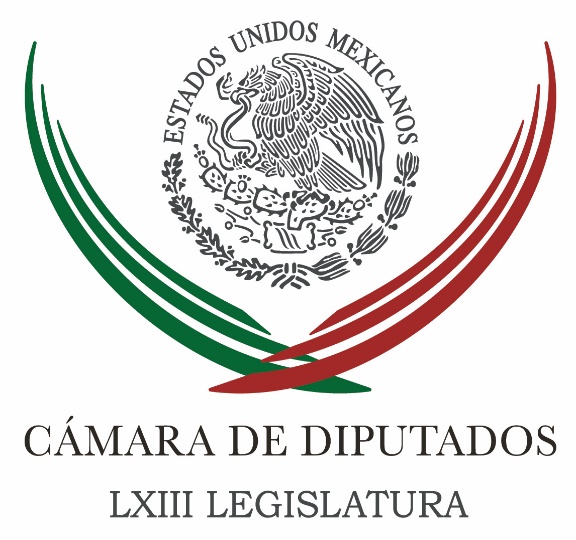 Carpeta InformativaTercer CorteResumen: Que no sea botín político el caso de los 43: Ramírez MarínLuchadores y luchadoras mexicanas piden ayuda a diputados; denuncian abandonoSenadores plantean la descentralización de la culturaGobierno federal aún no designa interlocutor con equipo de Trump, afirma Peña NietoFuerzas Armadas, con rumbo definido para generar paz: Soberón SanzPAN analiza implicaciones de nueva relación México-EURechazan panistas a Cervantes de FiscalPRD ve posible apoyar a Vázquez Mota en EdomexPor recorte, el Seguro Popular dejará de dar cobertura a 6 millones de personas en 2017Beltrones, Diego y Cárdenas coinciden en gobiernos de coalición'Inmoral y antiética', posible alianza del PAN y PRD en Edomex: AMLOCoparmex propone aumentar el salario mínimo a $89.3523 de noviembre de 2016TEMA(S): Trabajo LegislativoFECHA: 23/11/16HORA: 17:30NOTICIERO: La Crónica.comESTACIÓN: Online GRUPO: Crónica0Que no sea botín político el caso de los 43: Ramírez MarínMARCO CAMPILLO.- Que el caso de los 43 normalistas de Ayotzinapa no se convierta en botín político demandó el vicecoordinador de los diputados del PRI en San Lázaro, Jorge Carlos Ramírez Marín."Se mostraron -los padres- totalmente en contra de que los partidos quieran hacer meollo, o quieran hacer cosecha del dolor que ellos sienten y que es lo más original de todo lo que escuchamos el día de hoy".El Poder Legislativo solo puede manifestarse sobre el caso a partir de los resultados de las investigaciones, no pude ser juez y parte, esa no es su tarea aseveró el líder priista."La Cámara debe pronunciarse porque el caso se cierre con conclusiones ciertas".En San Lázaro se creó la Comisión especial que le da seguimiento puntual al caso de la desaparición de los 43, y es por ello que su papel es fundamental para darle certeza y observar el camino y las conclusiones de los trabajos de investigación."Desde que los invitamos la primera vez, el propósito fundamental de los diputados es que se cumpla el objeto de la comisión; y la comisión la creamos para darle seguimiento a las conclusiones, acuerdos, y todo lo que se ha generado alrededor de este caso".Ramírez Marín aseguró que los presuntos responsables están más que identificados señalados y algunos encarcelados, que son policías, autoridades municipales e incluso del Gobierno del Estado,"Yo creo que el discurso y la narrativa construida para decir “uniformados”, en lugar de decir la policía municipal de Iguala y la policía municipal de Cocula, está el punto de vista por el que ellos quieren reforzar la idea de que el Estado Mexicano fue el que intervino, pero los hechos están ahí, fue la policía de Cocula, de Iguala, fueron las autoridades municipales que por cierto se encuentra preso, y fue el gobernador del estado responsable de todo esto".Las investigaciones, tarde o temprano deben arrojar las conclusiones que demandan los padres de los 43."Lo que nosotros queremos es que el asunto se concluya y en eso nos unimos a los padres y creo que si le preguntamos a la Procuraduría General de la República nos dice que precisamente ese es su objetivo, que el caso cierre con conclusiones ciertas, lo peor que este caso puede tener es este contenido de politización".   Jam/mTEMA(S): Trabajo LegislativoFECHA: 23/1116HORA: 00:00NOTICIERO: Noticias MVSEMISIÓN: Tercer CorteESTACION: Online:GRUPO: Noticias MVS0Luchadores y luchadoras mexicanas piden ayuda a diputados; denuncian abandonoAngélica Melín Campos, reportera: En el Palacio Legislativo de San Lázaro, se hicieron presentes glorias mexicanas del pancracio, que en un hecho inédito, acudieron a pedir ayuda a los legisladores.Sin poder lanzarse del encordado ni arriesgarse y a disputar dos de tres caídas, debido a sus múltiples lesiones y en algunos casos a la avanzada edad, exponentes de la lucha libre como “El Matemático”, “Filli Estrella”, el “As Charro”, “Súper Pinocho”, “La Morgue”, y el “Payaso Coco Amarillo”, recalcaron que lucharán “sin límite de tiempo”, para obtener la atención médica especializada que requieren con urgencia.Acompañados por el diputado del Partido Revolucionario Institucional (PRI), Carlos Sarabia, una veintena de luchadores y luchadoras mexicanas, algunos de ellos apoyados con bastones para poder andar, denunciaron el abandono en que se encuentran y aclararon que nunca ganaron grandes fortunas y ni siquiera derrocharon sus escasas riquezas en el glamour de la fama. dlp/mTEMA(S): Trabajo LegislativoFECHA: 23/11/16HORA: 18:30NOTICIERO: La Jornada en líneaESTACIÓN: Online GRUPO: La Jornada0Senadores plantean la descentralización de la culturaRedacción.- Ciudad de México. En el Foro de análisis y propuesta para la elaboración de la Ley de Cultura que inició hoy en el Senado, senadores y expertos plantearon entre otros temas la descentralización de la cultura, su proyección mundial y acceso a la cultura.Gerardo Sánchez García, presidente de la Comisión de Cultura en el Senado, expresó que el foro brindará las condiciones para elaborar un marco jurídico ad hoc, particularmente en lo relativo al artículo 4 de la Constitución Política, que señala que la Ley establecerá los mecanismos para el acceso y participación a cualquier manifestación cultural.Comentó que se debe plantear una Ley que aspire a descentralizar a la cultura; distribuir competencias entre Federación, estados y municipios, tomando en cuenta las capacidades de estos niveles de gobierno; y señalar las responsabilidades de cada autoridad.Además, deberá tener una definición de política pública cultural, que observe y respete los preceptos constitucionales en materia cultural, así como los tratados internacionales en esta misma materia.En la inauguración del foro, César Octavio Pedroza Gaitán, vicepresidente de la Mesa Directiva del Senado, explicó que la cultura no será democratizada por decreto, y no llegará a cada rincón del país por voluntad de nadie, sino que fomentar la cultura en el país es responsabilidad de todos los mexicanos.“A través de la suma de esfuerzos, de la aportación invaluable de los profesionales de este tema, es como nosotros podremos aportarle a la Nación mejor acceso a la cultura, proyección mundial y la construcción de una plataforma básica para que la cultura sea la piedra angular de la esperanza de un México mejor”, señaló Pedroza.Luis Cacho Pérez, director general jurídico de la Secretaría de Cultura del gobierno federal, quien asistió en representación del secretario de Cultura, Rafael Tovar y de Teresa, expresó que el foro representa una oportunidad para escuchar los comentarios de la comunidad cultural; y refirió que la sensibilidad del Congreso para tratar el tema ha sido determinante para consolidar al sector.Sostuvo que la finalidad de construir una Ley de Cultura debe ser fortalecer a una institución que nace ahora, pero que cuenta con una historia y tradición de enorme riqueza y profundidad, “una institución determinante para el futuro de México”.Para el senador Javier Lozano Alarcón, secretario de la Comisión de Cultura, se debe definir la naturaleza jurídica para saber si trabajarán o no en una ley reglamentaria; y tomar en cuenta los ámbitos de responsabilidad, porque son facultades concurrentes de la Federación, estados y municipios. Enfatizó en que se debe plantear cómo acceder a la cultura, porque si no la ley será letra muerta.En el Foro de análisis y propuesta para la elaboración de la Ley de Cultura que continuará mañana participan expertos, editores, divulgadores y otros especialistas para externar sus opiniones en torno a la construcción de la Ley de Cultura.En la ceremonia de inauguración estuvieron presentes también la senadora Carmen Dorantes Martínez, integrante de la Comisión de Cultura; y Diego Prieto, encargado de la Dirección General del Instituto Nacional de Antropología e Historia (INAH).   Jam/mTEMA(S): Información GeneralFECHA: 23/1116HORA: 15:40NOTICIERO: 24 HORASEMISIÓN: Tercer CorteESTACION: Online:GRUPO: 24 HORAS0Gobierno federal aún no designa interlocutor con equipo de Trump, afirma Peña NietoNotimex: El presidente Enrique Peña Nieto indicó que su gobierno no ha designado a nadie como interlocutor con el equipo del presidente electo de Estados Unidos, Donald Trump.“No hay designación absolutamente de nadie en este momento, para asumir una tarea de representación del gobierno”, pues el equipo del empresario norteamericano todavía se está integrando y en proceso de transición.En entrevista en este puerto, a donde acudió a la conmemoración del Día de la Armada, el mandatario federal subrayó que una vez que lo defina el gobierno electo, cuando las instituciones y el gobierno de México entablen relación. dlp/mTEMA(S): Información GeneralFECHA: 23/11/16HORA: 17:47NOTICIERO: 24 Horas.mxESTACIÓN: Online GRUPO: 24 Horas0Fuerzas Armadas, con rumbo definido para generar paz: Soberón SanzEl secretario de Marina destaca la labor de las Fuerzas Armadas para salvaguardar la soberanía nacionalNotimex.- El secretario de Marina, Vidal Francisco Soberón Sanz, afirmó que las Fuerzas Armadas tienen definido el rumbo para generar las condiciones de paz, tranquilidad y seguridad que merecen los mexicanos.“Estamos conscientes que falta mucho por hacer, por ello hoy más que nunca las Fuerzas Armadas tienen definido el rumbo para generar las condiciones de paz, tranquilidad y seguridad que cada ciudadano de esta Nación merece”, dijo.Es “un deber ineludible y que exige resultados inmediatos. Acciones cuyo único sustento son la legalidad, la transparencia y el respeto absoluto a los derechos humanos”, aseguró el funcionario.Durante la conmemoración del Día de la Armada de México que encabezó el presidente y comandante supremo de las Fuerzas Armadas, Enrique Peña Nieto, expuso que desde el nacimiento de la Armada las y los marinos de México “supimos que nuestra misión era, es y será salvaguardar la soberanía nacional”.Destacó la actualización y profesionalización constante de las Fuerzas Armadas para emplear eficientemente el poder naval de la Federación en tierra, aire y mar y recordó que el Plan Marina cumplió este año medio siglo de brindar apoyo a los conciudadanos que más lo necesitan.En este marco, el titular de la Marina presentó y recorrió junto con el presidente Enrique Peña Nieto el Campamento Modular Multipropósito Helitransportable -único en América Latina- de auxilio a la población en casos de desastre y ayuda humanitaria.Señaló que frente a sismos, huracanes y deslaves “los integrantes de las Fuerzas Armadas son los primeros en llegar y los últimos en retirarse; están presentes desde que empiezan los momentos de limpieza, pasando por la protección del patrimonio familiar hasta la reconstrucción”.De igual forma, junto con el secretario de la Defensa Nacional, Salvador Cienfuegos Zepeda, acompañó al presidente en el abanderamiento de un buque de aprovisionamiento logístico ARM Isla María Madre BAL-11, así como de la Patrulla Oceánica ARM Chiapas PO-165.El buque de aprovisionamiento fue construido en el Astillero de Marina 6 de este municipio con mano de obra cien por ciento mexicana.Su misión es proporcionar el apoyo de traslado adecuado a los internos, sus familiares y al personal penitenciario, así como contar con la capacidad de transporte de los materiales e insumos necesarios en el litoral del Pacífico Mexicano.Recibe su nombre por el conjunto de islas localizadas en el Océano Pacífico, a 112 kilómetros de las costas de Nayarit.Dicho conjunto cuenta con una superficie de 145 mil 282 kilómetros cuadrados y en ella opera la Colonia Penal Federal Islas Marías, desde 1905. En 2010 las islas fueron declaradas por la Unesco como reserva de la biosfera.A su vez, la misión de la Patrulla Oceánica ARM Chiapas PO-165 es efectuar operaciones de patrulla y vigilancia en la zona económica exclusiva para mantener el Estado de derecho en la mar.También realizar operaciones de búsqueda y rescate para salvaguardar la vida humana en la mar, así como acciones de apoyo a la población civil que garanticen la seguridad física de las personas ante situaciones de desastre.En el evento estuvieron la gobernadora Claudia Pavlovich, así como los secretarios de Gobernación, Miguel Ángel Osorio Chong; de Educación, Aurelio Nuño; y de Energía, Pedro Joaquín Coldwell.Además, las señoras Bertha Lucía Gutiérrez de Cienfuegos y Georgina Ventura de Soberón, esposas de los titulares de Marina y Defensa, respectivamente.   Jam/mTEMA(S): Partidos PolíticosFECHA: 23/11/16HORA: 17:36NOTICIERO: La Crónica.comESTACIÓN: Online GRUPO: Crónica0PAN analiza implicaciones de nueva relación México-EUNOTIMEX.- El líder nacional del PAN, Ricardo Anaya Cortés, llamó al gobierno Federal a convocar a todos los actores políticos, sociales, sindicales y empresariales para acordar una estrategia integral en torno a la relación que tendrá México con Estados Unidos tras el triunfo de Donald Trump.“Nuestra exigencia al presidente Enrique Peña Nieto es para que, en su carácter de jefe de Estado, haga una convocatoria amplia a todas las fuerzas políticas, a los sectores sociales, privados, para que, con unidad, con dignidad y con firmeza, asumamos este enorme reto”, subrayó.En el Auditorio Manuel Gómez Morin de la sede nacional panista y con la presencia de militantes, simpatizantes, diputados, senadores y presidentes de los Comités Estatales, Anaya Cortés sostuvo que “en el PAN estamos convencidos de que la nueva relación con los Estados Unidos, a partir del triunfo de Donald Trump, es un asunto de Estado".Durante la inauguración del primero de tres foros para analizar distintas implicaciones de la relación entre ambos países, el líder del Partido Acción Nacional (PAN) pidió que se asuma "con absoluta firmeza, con dignidad y con sentido estratégico los nuevos vínculos” con la Unión Americana, particularmente en los temas migratorio y comercial.En tanto, el ex subsecretario de negociaciones internacionales de la Secretaría de Economía (SE) y protagonista central en la negociación del Tratado de Libre Comercio (TLC), Luis de la Calle, dijo que el triunfo de Trump “es un asunto de seguridad nacional”.En ese sentido sostuvo que "no podemos operar en la economía mexicana, en la sociedad mexicana, en la política mexicana, sin considerar a Estados Unidos como un actor importante en el devenir, en la vida cotidiana de las y los mexicanos”.En el acto, reflexionó sobre el fenómeno Donald Trump en ese país, al que consideró anti sistémico y que no se da solamente en la Unión Americana.Precisó que son diversas razones las que llevaron a los estadunidenses a votar por Trump y las que explican dicho fenómeno, como “una sociedad polarizada, y el envejecimiento de la población en Estados Unidos”, entre otros.Los siguientes dos foros organizados por el PAN y la Fundación Rafael Preciado Hernández se realizarán antes del 20 de enero y abordarán las implicaciones en materia económica y el impacto para los estados fronterizos, respectivamente.   Jam/mTEMA(S): Partidos PolíticosFECHA: 23/1116HORA: 16:58NOTICIERO: Reforma.comEMISIÓN: Tercer CorteESTACION: Online:GRUPO: Reforma.com0Rechazan panistas a Cervantes de FiscalHéctor Gutiérrez, reportero: Dirigentes del Partido Acción Nacional (PAN) mostraron su rechazo a la idea de que el Procurador Raúl Cervantes sea el próximo Fiscal General de la República."Una cosa es que se nombrara al entonces senador Raúl Cervantes como Procurador y otra muy distinta que él se convierta en Fiscal, la Fiscalía requiere de un amplísimo consenso de todas las fuerzas políticas y por supuesto de la sociedad civil organizada", afirmó Ricardo Anaya, líder nacional blanquiazul."Estamos convencidos de que quien encabece la fiscalía por los próximos 9 años necesariamente debe contar con un amplísimo consenso, no sólo de las fuerzas políticas sino de toda la sociedad organizada".Respecto al nombramiento del Fiscal Anticorrupción, otro de los pilares clave del SNA, Anaya pidió al Senado que elija al mejor perfil de todos los interesados que se postularon al cargo."Estamos hablando de quien va a ser responsable de perseguir a los políticos corruptos en México".Entrevistado por separado, el coordinador de los diputados blanquiazules, Marko Cortés, acusó que el priista Raúl Cervantes, cercano al Presidente Enrique Peña Nieto, no tiene la probidad moral para ser el nuevo Fiscal General."Vemos a Cervantes como una persona que tiene una etiqueta claramente partidista y que eso ya no genera la confianza transversal", aseveró."Nosotros no vemos que tenga el perfil y estaremos esperando un perfil que genere confianza transversal, que tenga la experiencia en el cargo y que sea una persona con autoridad moral probada".Anaya criticó la recompensa de 15 millones de pesos ofrecida por la PGR para dar con el paradero del ex Gobernador de Tamaulipas, Tomás Yarrington."Increíble que lo hagan a cuatro años cuando el señor es prófugo de la acción de la justicia desde hace mucho tiempo, hay que recordar que él está siendo perseguido en los Estados Unidos, lo mismo que Eugenio Hernández, el otro ex Gobernador priista de Tamaulipas, por dos acusaciones muy serias, por lavado de dinero y complicidad tanto con el Cartel de los Zetas como con el del Golfo", dijo en entrevista."Son muchos los ex gobernadores priistas que se encuentran prófugos de la acción de la justicia, en este momento por lo menos tres, Javier Duarte, Tomás Yarrington y Eugenio Hernández", contó. dlp/mTEMA(S): Partidos PolíticosFECHA: 23/1116HORA: 15:50NOTICIERO: Milenio.comEMISIÓN: Tercer CorteESTACION: Online:GRUPO: Milenio.com0PRD ve posible apoyar a Vázquez Mota en EdomexOmar Brito, reportero: Con el objetivo de sacar al PRI del gobierno en el Estado de México, el PRD abrió la posibilidad de apoyar a Josefina Vázquez Mota en una alianza de oposición en esa entidad, pues ningún partido por si solo podrá con “la embestida del gobierno federal”, declaró Alejandra Barrales.La presidenta nacional del PRD explicó que han tenido acercamientos con los dirigentes de otros partidos, pero en este momento no han definido quien llevaría “mano” para la candidatura.“En estos momentos de lo que estamos hablando es del interés de cerrar filas, de sumarnos con todas las fuerzas de oposición para buscar sacar al PRI del gobierno del Estado de México”.¿Pero eso implicaría que en algún momento el PRD sumara con Josefina Vázquez Mota?“Eso implicaría para nosotros, lo deseable es que todos los partidos se sumaran con nosotros a apoyar a nuestro candidato. Pero estamos platicando y ver qué es lo posible”.Al cuestionarla sobre la posición de Héctor Bautista en contra de una alianza en Edomex, Barrales reconoció que hay quienes tienen interés de que el PRD vaya solo en la elección de 2017 en este estado, pero aseguró que la mayoría de los perredistas están de acuerdo en un frente amplio que incluye al PAN.Respecto a la posición de la corriente Galileos de impulsar a Alejandro Encinas como el abanderado, dijo que están abiertos a analizar a candidatos externos, ya que el diputado constituyente ya no milita en el PRD y recordó que hay otros aspirantes como Juan Zepeda y Javier Salinas.La líder perredista dijo que en este momento las negociaciones con otros partidos, para una alianza en tierra mexiquense se basa en lograr sacar al PRI.“No hay una fuerza que por sí sola pueda enfrentar al PRI, porque no vamos a enfrentar a candidatos comunes y corrientes vamos a enfrentar una embestida de Estado, una embestida del gobierno federal que ya empezó, que vemos diariamente desde la Secretaría de Desarrollo Social, y varias secretarias más, que están desfilando en el Edomex, por eso requerimos de todas las fuerzas”. dlp/mTEMA(S): Trabajo Legislativo FECHA: 23/11/16HORA: NOTICIERO: Noticias MVSEMISIÓN: Tercer CorteESTACION: InternetGRUPO: MVSPor recorte, el Seguro Popular dejará de dar cobertura a 6 millones de personas en 2017Rocío Méndez Robles, reportera: Dado el recorte de casi 7% en el presupuesto en salud para el 2017, las organizaciones integrantes de la Red de Acceso reclamaron que los legisladores hayan puesto al país en una "grave crisis en sistema de salud pública", por lo que urgieron a la vigilancia del gasto y aplicación de los recursos destinados al sector.Luis Manuel Encarnación, vocero de la Red de Acceso, explicó que “entre 2015 y 2016 se recortaron 21 mil millones de pesos al Ramo 12 de Salud, repercutiendo directamente en el acceso y disponibilidad de medicamentos, insumos y tratamientos. En el Seguro Popular, que ofrece atención a casi 55 millones de mexicanos, lo que irremediablemente afecta la cobertura médica de los más vulnerables, abriendo una discriminación entre pacientes y sus enfermedades”.Luis Manuel Encarnación señaló que en “las Declaratorias de Emergencia Epidemiológica por Diabetes y Obesidad, no se atiende la problemática desde lo legislativo y normativo. La Unidad de Análisis Económico de la Secretaría de Salud ya estima que los costos directos e indirectos actuales del sobrepeso y la obesidad suman más de 220 mil millones de pesos, lo que es casi el doble del presupuesto asignado al Ramo 12 en Salud. El costo de las enfermedades no trasmisibles es enorme, tan sólo por ausentismo laboral, implican una pérdida de entre 4.3% y 6.1% del PIB del país”“No se puede justificar un recorte al Seguro Popular que afectará a 6 millones de pacientes bajo el argumento de una duplicidad de registros. Las personas sólo buscan una mejor atención médica que les permita un control adecuado de su enfermedad, por lo que es importante ver la fotografía completa y buscar soluciones que van desde la homologación de cuadros básicos, hasta explicar los procesos de transición de los afiliados para que nunca dejen de tener tratamiento”, agregó por su parte Luis Adrián Quiroz, también vocero de la Red de Acceso.La Red de Acceso, integrada por 16 organizaciones sociales y de pacientes, sostuvo que el presupuesto asignado al sector salud siempre ha sido bajo; en el año 2015, cuando el gobierno informó que el ajuste sería de 3,339 millones de pesos, en realidad el ajuste fue mayor a los 13,000 millones de pesos.“La débil inversión en salud y los recortes observados en los últimos años son preocupantes, porque sabemos, los pacientes verán afectado el acceso, disponibilidad e integralidad de sus tratamientos, advirtieron. La Red de Acceso exigió que se respete el derecho constitucional a la salud. “Con los más de 21 mil millones de pesos que el gobierno ha recortado en los dos últimos años, se pudieron haber construido 16 hospitales de alta especialidad; no podemos permitir llegar al 2018 en estas circunstancias”, finalizó Luis Manuel Encarnación a nombre de la Red de Acceso y en Defensa del Presupuesto de Salud 2017.“No podemos esperar a que los efectos de un presupuesto precario cobren vidas, es el momento de atender la crisis en el Sistema de Salud. Tan sólo hay que ver el aumento en los índices de mortalidad por enfermedades crónico degenerativas por falta de tratamiento, medicamentos y en las que hay que hacer un gran trabajo de prevención”, concluyó por su parte Luis Adrián Quiroz.Dentro del plan de acción se contemplan reforzar las actividades con aliados para que durante el 2017 no se realice ningún ajuste al presupuesto aprobado, y para que el proyecto de presupuesto para 2018, considere por lo menos los 134 mil millones de pesos que se aprobaron en 2015, siendo éste, el mayor Ramo 12 en los últimos años.La Red de Acceso señaló que mantendrá su demanda de aumento anual en el presupuesto en salud, por lo menos en la misma proporción al aumento de la inflación.Asimismo, la Red de Acceso demanda una planeación estratégica del presupuesto con enfoque en el paciente.Además, exige transparencia y rendición de cuentas en todos los momentos del proceso presupuestal y particularmente en los ajustes de Secretaría de Hacienda y Crédito Público (SHCP).TEMA(S): Partidos PolíticosFECHA: 23/1116HORA: 14:35NOTICIERO: El Financiero.comEMISIÓN: Tercer CorteESTACION: Online:GRUPO: El Financiero.com0Beltrones, Diego y Cárdenas coinciden en gobiernos de coaliciónRivelino Rueda, reportero: Manlio Fabio Beltrones, Diego Fernández de Cevallos y Cuauhtémoc Cárdenas Solórzano coincidieron en que el gran reto de hoy en día para la democracia en México es la “gobernabilidad democrática”.Incluso, el panista propuso un cambio constitucional para avanzar en gobiernos de cuatro años con posibilidad de reelección, sin entrar en el debate “populista” de la revocación del mandato.El expresidente del PRI comentó que la figura de los gobiernos de coalición es de vital importancia en el proceso de democratización del país, ya que los presidentes, desde 2000, llegan con porcentajes del 35 por ciento de votación.“Debemos de tener gobiernos de coalición obligatorios si un candidato presidencial no alcanza al menos el 42 por ciento de los votos, y potestativos si no se alcanza esta cifra”, sostuvo el priista.Durante la “Mesa de Políticos” del Cuarto Foro para Entender a México EF Political Summit 2016, organizado por El Financiero-Bloomberg, en colaboración con Integralia Consultores, y moderado por el columnista de esta casa editorial, Pablo Hiriart, y por la politóloga María Amparo Casar, el panista Fernández de Cevallos coincidió con Beltrones Rivera en buscar la gobernabilidad democrática.Refirió que todas las instituciones pasan por una grave crisis de credibilidad, aunque subrayó que las coaliciones “deben venir más de la responsabilidad de los políticos que de la normatividad”.En la quinta mesa de análisis de ese foro, el excandidato presidencial del PAN en los comicios de 1994 enfatizó que la prioritario es avanzar en fortalecer las instituciones, y alertó sobre las consecuencias de que un gobierno llegue al poder con el 30 por ciento.Al respecto, Cárdenas Solórzano señaló que si bien se ha opuesto a las coaliciones cuando éstas sólo se dan en función de las personas, no de los compromisos para un proyecto de nación.Planteó un “sistema de planeación efectivo” que esté regida por un plan de desarrollo, en el que estén plenamente comprometidos los partidos que realicen esa coalición, pero que además esté apoyada por buena parte de la ciudadanía y del Congreso de la Unión.“Andrés Manuel López Obrador puede llevar cualquier bandera, incluso la de la lucha en contra de la corrupción, pero personalmente él es la expresión más clara de la corrupción política en México”, aseguró el excandidato presidencial del PAN, Diego Fernández de Cevallos.Cuestionó que el dirigente de Morena “trata de decirle a un pueblo que pobreza es honestidad, y eso no es cierto”.Sin embargo, el panista subrayó que también es deshonesto quién miente y quien engaña, “que vive de odiar y de generar odios”.Acusó a López Obrador de ser “mentiroso y deshonesto” porque “aprovecha tramposamente” todas las prerrogativas y de “todos los dineros” que le da el sistema político, para “atacar a todos los políticos y a quienes forman parte de él”.“Eso es una de las peores corrupciones. Y que puede ganar la presidencia, pues claro, porque si ganó Trump allá (en Estados Unidos), porque aquí no puede ganar este otro”, comentó. dlp/mTEMA(S): Partidos PolíticosFECHA: 23/11/16HORA: 17:02NOTICIERO: Excelsior.comESTACIÓN: Online GRUPO: Excelsior0'Inmoral y antiética', posible alianza del PAN y PRD en Edomex: AMLOEl líder de Morena aseguró que la verdadera intención es llevar a Josefina Vázquez Mota a la gubernatura del Estado de México ISABEL GONZÁLEZ.- CIUDAD DE MÉXICO. La posible alianza entre el PRD y el PAN en el Estado de México es "inmoral, antiética y equivale a un cochupo" entre las principales fuerzas políticas del país, sostuvo este miércoles Andrés Manuel López Obrador.Desde sus cuentas en redes sociales, el ex candidato presidencial criticó la intención de perredistas y panistas de aliarse "supuestamente" para disputarle el año próximo la gubernatura al Partido Revolucionario Institucional (PRI) en aquella entidad.Al poner en entredicho que el PRD sea un partido de izquierda y considerar que el PAN pervirtió sus orígenes, López Obrador aseguró que la verdadera intención es llevar a Josefina Vázquez Mota a la gubernatura del Estado de México para tenerla sometida.En el acuerdo también participa el PRI y el gobierno federal, que, por cierto, entregó 900 millones de pesos a la fundación que preside la ex candidata presidencial del PAN, abundó el tabasqueño.Lo que quieren en el PRI es que salga Josefina Vázquez Mota porque la tienen sometida y en su momento o se alinea, cumple con el compromiso, o como lo que le pidieron hacer a la maestra Elba Esther o sale a relucir todo; la van a descalificar políticamente, eso es lo que se está fraguando en el Estado de México", expresó en un video compartido a sus seguidores.En seguida, reiteró la negativa de Morena a contender aliado con el Partido de la Revolución Democrática en el Estado de México.Al advertir que "más vale solo que mal acompañado", López Obrador sostuvo que su partido tiene a una de las mejores representantes en la entidad mexiquense, Delfina Gómez Álvarez, quien en las últimas dos elecciones a cargos de elección popular por las que ha contendido - presidenta municipal de Texcoco y diputada federal - ganó por mayoría de votos.Nosotros no vamos hacer alianzas con los de la mafia del poder, vale más solos que mal acompañados, no vamos en alianza con ningún partido", recalcó en el mensaje.Tras cerrar la puerta a toda posibilidad de alianza en el Estado de México, López Obrador reanudará a partir de este jueves sus recorridos por el interior de la república.De jueves a domingo realizará diversas asambleas informativas en municipios de Jalisco, Colima y Michoacán con el propósito de dar a conocer los 50 lineamientos de su proyecto alternativo de nación 2018-2024, el cual dio a conocer el domingo pasado durante el congreso nacional de Morena efectuado en la Ciudad de México y que básicamente sostiene que al acabar con la corrupción en México se tendrán recursos suficientes para transformar verdaderamente al país.   Jam/mTEMA(S): Información GeneralFECHA: 23/1116HORA: NOTICIERO: Milenio.comEMISIÓN: Tercer CorteESTACION: Online:GRUPO: Milenio.com0Coparmex propone aumentar el salario mínimo a $89.35Yeshua Ordaz, reportero: La Confederación Patronal de la República Mexicana (Coparmex) anunció hoy una propuesta para incrementar el salario mínimo general entre 4.0 y 4.5 por ciento, para pasar de 73.04 pesos a 89.35 pesos, antes de que termine 2017, así lo indicó su presidente Gustavo de Hoyos Walther.La medida propuesta por la Coparmex tiene por objetivo recuperar los niveles de bienestar y podría beneficiar a 3.5 millones de personas, quienes son los más vulnerables ante la pérdida del 70 por ciento del poder adquisitivo.De acuerdo con Gustavo de Hoyos, esta medida es sustentable tras realizar una consulta entre socios y empresarios de los 33 mil agremiados. El objetivo es que este aumento se pueda realizar antes de que termine 2017, pero la apuesta es que se pueda realizar mucho antes.Explicó que el objetivo es que ningún trabajador que tenga un empleo formal en el país tenga problemas para adquirir la canasta básica establecida por el Consejo Nacional de Evaluación de la Política de Desarrollo Social (Coneval). dlp/m